"Grey's Anatomy" Boldly Tackles Questions of Consent The latest episode of "Grey's Anatomy," "Silent All These Years," takes a bold look at issues around consent. Shonda Rhimes, the show's creator, fought back against Standards and Practices' attempts to censor some of the scenes, including those depicting the use of a rape kit, and almost all of the female writing staff showed up in a key scene to express their support.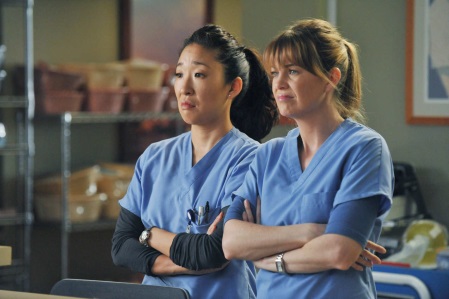 The Hollywood Reporter 3/28/19https://www.hollywoodreporter.com/live-feed/greys-anatomy-how-shonda-rhimes-fought-abc-powerful-consent-episode-1197667Image credit:http://www.wetpaint.com/wp-content/uploads/2017/05/greys-anatomy-meredith-cristina-photo.jpg